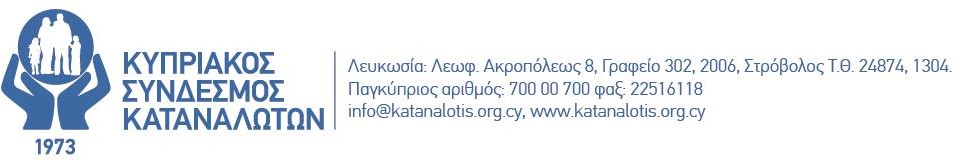 ΕΝΗΜΕΡΩΣΗΠρόγραμμα CLEAR-XΘεματική ενότητα 3: Σχέδια Χορηγιών Ταμείου ΑΠΕ και ΕΞ.Ε για το έτος 2023Αγαπητά μέλη,Σας ενημερώνουμε ότι τα πιο κάτω σχέδια χορηγιών είναι διαθέσιμα στους καταναλωτές μέχρι εξαντλήσεως του διαθέσιμου προϋπολογισμού. Οι αιτήσεις μπορούν να υποβληθούν μέχρι τις 20 Δεκεμβρίου 2023.Κυπριακός Σύνδεσμος ΚαταναλωτώνΣχέδια Χορηγιών που είναι ανοιχτά για υποβολή αιτήσεωνΣτοιχεία για το ΣχέδιοΣχέδιο Χορηγιών για την εγκατάσταση ή αντικατάσταση ολοκληρωμένων ηλιακών συστημάτων παραγωγής ζεστού νερού χρήσης σε υφιστάμενες κατοικίες.Σύνδεσμος: https://www.resecfund.org.cy/el/iliaka_2023 Δικαιούχοι: Φυσικά Πρόσωπα τα οποία έχουν προβεί σε αντίστοιχη επένδυση. Αφορά εγκαταστάσεις για υφιστάμενες κατοικίες, στις οποίες η αίτηση για έκδοση άδειας οικοδομής ή πολεοδομικής άδειας είχε κατατεθεί πριν την 31.12.2009. Ποσό χορηγίας:  α) Γενική χορηγία: €500β) Κατηγορία ευάλωτων καταναλωτών: €900γ) Κατοικίες που βρίσκονται σε ορεινές περιοχές: €900Σχέδιο Χορηγιών για υλοποίηση επένδυσης θερμομόνωσης οροφής (επίτευξη U-value κάτω από 0,4 W/m2K) – Κατηγορία 1Σύνδεσμος:https://www.resecfund.org.cy/katigoria_1_2022 Δικαιούχοι: Φυσικά Πρόσωπα τα οποία έχουν προβεί σε αντίστοιχη επένδυση. Αφορά εγκαταστάσεις για υφιστάμενες κατοικίες, στις οποίες η αίτηση για έκδοση άδειας οικοδομής ή πολεοδομικής άδειας είχε κατατεθεί πριν την 21.12.2007.Ποσό χορηγίας:α) 45% επί των επιλέξιμων δαπανών θερμομόνωσης με μέγιστο ποσό € 2.250β)Για τις ορεινές περιοχές το ποσό χορηγίας αυξάνεται κατά 50%Σχέδιο χορηγιών για υλοποίηση επένδυσης θερμομόνωσης οροφής (επίτευξη U-value κάτω από 0,4 W/m2K), σε συνδυασμό με την εγκατάσταση Φωτοβολταϊκού Συστήματος με τη μέθοδο Net Metering ή Virtual Net Metering. –Κατηγορία 2Σύνδεσμος:https://www.resecfund.org.cy/katigoria_2_2022Δικαιούχοι: Φυσικά Πρόσωπα τα οποία έχουν προβεί σε αντίστοιχη επένδυση. Αφορά εγκαταστάσεις για υφιστάμενες κατοικίες, στις οποίες η αίτηση για έκδοση άδειας οικοδομής ή πολεοδομικής άδειας είχε κατατεθεί πριν την 21.12.2007.Ποσό χορηγίας:α) ΓΙΑ ΤΗ ΘΕΡΜΟΜΟΝΩΣΗ ΟΡΟΦΗΣ: 55% επί επιλέξιμων δαπανών με μέγιστο ποσό €2.750β) ΓΙΑ ΤΗΝ ΕΓΚΑΤΑΣΤΑΣΗ ΦΒ ΣΥΣΤΗΜΑΤΟΣ: €450 ανά εγκατεστημένο kW με μέγιστο ποσό: €1.800γ)Για τις ορεινές περιοχές το ποσό χορηγίας αυξάνεται κατά 50%.Σχέδιο χορηγιών για εγκατάσταση Φωτοβολταϊκού Συστήματος με τη μέθοδο Net Metering ή Virtual Net Metering – Κατηγορία 3ΑΣύνδεσμος:https://www.resecfund.org.cy/katigoria_3a_2022Δικαιούχοι: Φυσικά Πρόσωπα τα οποία έχουν προβεί σε αντίστοιχη επένδυση. Αφορά εγκαταστάσεις για υφιστάμενες κατοικίες, στις οποίες η αίτηση για έκδοση άδειας οικοδομής ή πολεοδομικής άδειας είχε κατατεθεί πριν την 01.01.2007.Ποσό χορηγίας:α) €375 ανά εγκατεστημένο kW με μέγιστο ποσό: €1.500β)Για τις ορεινές περιοχές το ποσό χορηγίας αυξάνεται κατά 50%.Σχέδιο χορηγιών για την εγκατάσταση Φωτοβολταϊκού Συστήματος με τη μέθοδο Net Metering ή Virtual Net Metering σε κατοικίες όπου διαμένουν ευάλωτοι καταναλωτές ηλεκτρικής ενέργειας – Κατηγορία 3ΒΣύνδεσμος:https://www.resecfund.org.cy/katigoria_3b_2022Δικαιούχοι: Φυσικά Πρόσωπα που είτε οι ίδιοι είτε άλλο άτομο με το οποίο συνοικούν μόνιμα στην ίδια οικία και με το οποίο τους συνδέει πρώτου βαθμού συγγένεια, είναι ευάλωτος καταναλωτής ηλεκτρικής ενέργειας.Αφορά εγκαταστάσεις για υφιστάμενες κατοικίες, στις οποίες η αίτηση για έκδοση άδειας οικοδομής ή πολεοδομικής άδειας είχε κατατεθεί πριν την 01.01.2007.Ποσό χορηγίας:α) €1.000 ανά εγκατεστημένο kW με μέγιστο ποσό: €5.000